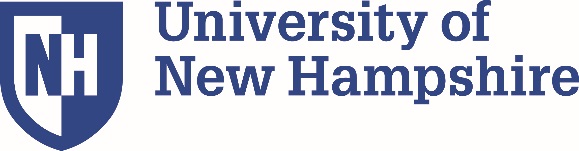 PARTICIPANTS NEEDED FOR STUDY ON JOB CRAFTINGWe are looking for volunteers to take part in a study to develop and test a program to help people to re-envision and refine aspects of their job. You may be eligible to participate if you: Are 18-64 years of age;Experience a physical or health condition that limits your work performance;Are currently working or returning to work;Have approximately 1 year of work experience; and,Are NOT participating in an workers’ compensation program.Your participation would involve completing two interviews and weekly job crafting exercises and online surveys for six weeks. Participation can occur remotely – you do not need to live in New Hampshire.In appreciation for your time, you will receive up to $100. For more information visit UNH_Job_Crafting_Study or contact:Kristin KingOccupational Therapy DepartmentUniversity of New Hampshireat(603) 862-1924  Email: kristin.king@unh.edu This research is led by Dr. Vidya Sundar, PhD, OTR/L Assistant Professor, Occupational Therapy Department and Dr. Debra Brucker, MPA, PhD, Research Assistant Professor, Institute on Disability, University of New Hampshire (UNH) and approved by the Institutional Review Board at UNH.